CARP KillinardenCommunity Addiction Response ProgrammeAnnual Report2019CARP-Killinarden Ltd,Killinarden Heights,Killinarden, Tallaght,Dublin 24.Telephone Number:  01 462 6033 – 01 462 6082Fax Number: 01 462 5061Email Address: prac@eircom.ie		Website address: www.carp.ie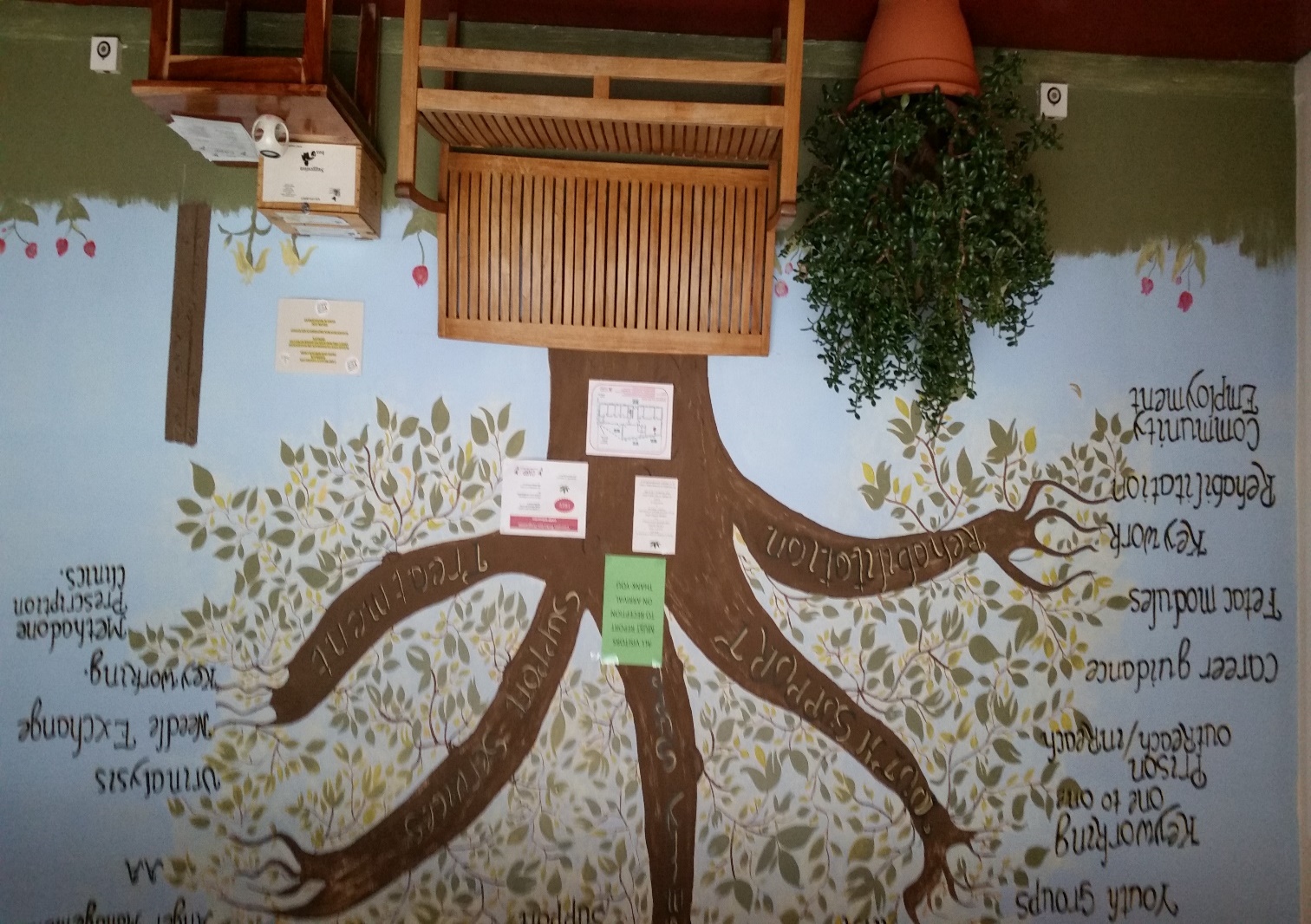 TABLE OF CONTENTS ________________________________________________________               _ _CARP Mission, Vision, Values Organizational Structure of CARP Executive Summary Chairperson’s ForwardIntroductionProgramme Content, Development, Statistics Interagency WorkClient Outcomes Referrals Admissions Treatment Outcomes Budget / FinanceMissionCARP is a community-focused addiction response programme that uses evidence-based approaches to assist anyone who seeks support.CARP has a proud history of working on addiction issues with the community since 1995. We are distinguished by adopting the Community Reinforcement Approach in which our staff and volunteers are trained.We aim to provide the highest quality support, treatment and advice in a confidential setting in which our clients from all backgrounds feel welcome and safe.Our success is measured by our high level of professionalism and commitment to best practice in all that we do.VisionOur vision is to continue to provide a safe space in which people from all backgrounds can find effective support for their addiction issues; where families affected by substance misuse can positively address their challenges; where young people have the opportunity to build resilience, and where our doors are fully open to our local community.Core ValuesCARP Board of Directors Mary Brennan  	Chairperson	Cecil Johnston	Secretary	Hilda Hamilton 	TreasurerPatricia Darling  	 DirectorJimmy Rea	           Director Staff Team 2019Manager				 James Kelly - Fulltime Senior Project Worker		Deirdre Dowdall – Full time Therese Hegarty			Family Therapist – Part time Mairead Bacon                             Family Therapist – Part timeAddiction Counsellor 		Clare Smart –Sessional CE Supervisor			 Lisa Carroll - Fulltime Administrator 			Audrey Kavanagh - Full time Project Worker			Jimmy Hyland – Full time Youth Project Worker		Grainne Kearney- Full time Project Worker 			Debbie Dolan – Part-time Receptionist			Annemarie Caswell – JI Full time Receptionist & Admin Support 	Carol Byrne: JI Full timeHousekeeping			Margret Byrne – Part time Executive Summary2019 saw CARP continuing to strive for and reach the continuum of care goals and national drug strategy targets, meaning the programme meets national rehab framework standards and has formally implemented a clear continuum of care. The staff team in particular gain great credit for their dedication and commitment to providing a quality client focused service it what has been very challenging times. A continual reduction in funding for community projects has sadly become the norm, even though the number of people in our community who need our services has increased year on year and the level of devastation the drug problem is having on the whole community is apparent. Open drug dealing, intimidation violence the normalisation of the use of Cannabis and the ever-increasing devastation from the use of Crack are just some of the many issues the community must try to live with   CARP has seen a marked increase in the amount people from our community presenting for support with Crack use and the devastation this addiction come with. Once again, major increases in insurance costs and general overheads and with ever-increasing reductions in funding to meet these increases CARP like all community Addiction services are struggling to keep our head above water. It is only for the dedication and commitment of the CARP staff that we can offer as much support to our community.    CARP continues to work closely with all agencies in the Tallaght area to do the best we can to offer as much support as we can. CARP staff has worked hard to support and drive the integration of our Polish addiction support service, with the invaluable support of the TDATF.CARP staff has worked hard to maintain our Friday Low Threshold Homeless support service. This much-needed service would not be possible without the financial support of the SDCC and the collaboration of the HSE Outreach Worker.  CARP has continued to identify and address the need to support and respond to emerging drug trends that our clients and community struggle with.. IntroductionThis report will cover the year 2019 and give a clear and precise view of the project activities during this time. Since our last annual report, the main trend continues to be the large number of people presenting with heroin crack cocaine, cocaine cannabis and alcohol problems. Although the numbers attending CARP for methadone maintenance therapy continues to remain one of our key service provisions, CARP has also identified a general increase in the numbers of clients who attend for harm reduction support / needle exchange and requesting crack pipes. 2019 seen CARP continue to run a support programme for women affected by crack cocaine use, following on from its successful pilot support programme started in late 2018. In 2019 CARP was able to successfully request funding from the TDATF to continue this much need support.      ServicesMethadone clinicCARP facilitates four HSE appointed doctors to provide this service.                                                         Clinic hours – Tuesday, Wednesday Thursday mornings 9-12 noon, and Thursday evening 4-8pmAll clients who attend the CARP clinic are offered key workers and can avail of other services and activities delivered by CARP.Numbers of Clients attended for Scripted Methadone in 2019  UrinalysisAlthough this service is a routine part of our Methadone clinic, it is also available for service users who may require urinalysis for other purposes (e.g., court)Court ordered / self requested  Urinalyses in 2019 Needle Exchange / harm reduction This service is supported by the HSE and facilitated by CARP staff.Opening hours:  9-5pm five days a week. As mentioned, CARP’s statistics show a marked increase in clients presenting for this service to support the use of steroids, and within this cohort of drug users CARP staff has identified a welcomed increase in the returns of injecting equipment in 2019.Number of Clients attended for Needle Exchange / Harm reduction  Number of Clients attended for Needle Exchange / Harm reduction   steroid use .Crack Pipes issued CARP has a strong working relationship with the HSE addiction services and following consultation with our clients the staff and Board and the HSE we proudly became the first service in Tallaght to offer Crack pipes to enhance our harm ruction service. CARP also worked closely with the HSE to offer a pilot testing clinic to support clients who have concerns about their health in relation to Hepatitis C, HIV. The HSE provided a doctor fortnightly to speak to clients and offer testing, with access to treatment if needed following test results.  Number key working of Sessions facilitated. Number of clients requesting support & offered assessment. Number of client’s assessment completed.   The staff team in particular gain great credit for their dedication and commitment to becoming Community Reinforcement Approach (CRA) Practitioners, thus allowing the project to become one of the few teams in Dublin 24 to have a full staff team trained and accredited in evidence-based practice. Clients from all programmes are offered key working and case management using this approach. Crack support programme2019 seen CARP continue to run a support programme for women affected by crack cocaine use, following on from its successful pilot support programme started in late 2018. In 2019 CARP was able to successfully request funding from the TDATF to continue this much need support.      Weekly support groups for women dealing with crack addiction. Weekly One to one session offered for women dealing with crack addiction.Weekly One to one session attended by women dealing with crack addiction.Crisis intervention/ Brief interventions facilitated to women dealing with crack addiction.Cocaine Anonymous (New service started October 2019)Slanú Rehabilitation ProgrammeSlanú is a Special CE scheme for 18–25-year-olds that aims to provide rehabilitative support and vocational training to help stabilise drug misusers. Slanú offers stability, routine and rehabilitation as part of its developmental programmes and referrals are welcomed from relevant statutory or community and voluntary support services alongside self-referrals. Our assessment process is conducted over a four-week period,•	Initial Assessment•	Comprehensive Assessment / Risk Assessment•	Literacy and Numeracy Assessment•	One to One Session (Goal Setting)The Slanú Programme runs from Monday to Thursday from 10am to 3pm adhering to the Biopsychosocial Model. We endeavour to work with the whole person in all areas of their life. Our programme consists of the following regular therapeutic groups, addiction awareness and harm reduction, relapse prevention, anger management, anxiety stress management, sexual health, offending behaviour, health, fitness, and nutrition, etc. We also provide FETAC accredited courses, life skills and progression pathways. Alongside the workshops and modules, each person receives regular one to one key working session whereby a care plan is developed with an emphasis on goal setting. We pride ourselves on using evidence-based approaches Community Reinforcement Approach being one of them. All our staff are trained and accredited in the evidence-based approaches CRA, ACRA, MI, CBT, and BSFT. We work very closely with all other agencies involved in the person’s care, i.e., Probation, Drug Courts, GPs, Mental Health Teams, and family. Many of our referrals are received from the Probation Service and the Drug Courts and this has proven to be a positive outcome for the person. We will continue to build on our working relationships up with all agencies.Our progression pathways vary from person to person, some go back to full time education, par time/fulltime employment and others progress onto other rehabilitation programmes for continued support.Slanú Rehabilitation ProgrammeGeneral Numbers Attended Slanu Participants Key Working SessionsFamily Therapy service CARP’s Family Therapists Therese Hegarty and Mairead Bacon are constantly responding to increasing requests from families and external agencies to provide support to families. A referral process and waiting list is in place to engage with this service.Total Number of sessions facilitated     Therese + Mairead.Total number of adults attanded Total number of children attended. Family SupportIn 2019, CARP continued our support Whitchurch addiction services (WASP) to offer a family support group. Kinder ship group attendance Group Support Sessions Mediation sessions Key-workingCounsellingGender breakdown of attendance CARP Youth ProjectGrainne Kearney has been the youth worker for CARP since 2015. Grainne has built various youth programmes through engaging in one-to-one work with young people and links with various agencies in the community.Who is CARP youth work for and with?CARP works with young people in the community aged 12 to 25 years of age.  We provide a one-to-one drop-in service 5 days per week for young people that want to engage with CARP’s youth project.CARP works with:Young people who do not often engage in any other service provision.Most at risk and vulnerable young people (target groups)Early school leaversYoung people who experience marginalisationYoung people who are experiencing issues in their lives both socially and personally Young people from New CommunitiesYoung people from the Travelling communityYoung people who enjoy our services and want to mix with their peers.The probation service.Links to local & regional support groupsYoung people that want to reduce their drug use.During 2019 Carp’s youth project supported many young people through various means.Grainne engaged with KCCYP weekly to identify and target young people that are at risk or have already engaged in drug use. Youth  Key working sessions attended.Gender breakdown of attendance Number of youth groups facilitated.Number of youths attending group programme Gender breakdown of group attendance Contingency ManagementAfter the summer project, the group that engaged all year were still keen to engage with CARP. A new strategy was agreed to get a higher participation rate among groups. This would take the shape of running a 10-week group programme using elements of the Contingency Management Approach (CM) and the adolescent community reinforcement approach (A-CRA).The programme was running over 10 weeks in the run up to Christmas, with the offer a voucher system. The participants would receive a voucher for a shop at the end of the 10 weeks. For participants to get their voucher at the end of the 10 weeks, the spending of the voucher had to be agreed by the participants and the parents/guardians.The group ran for 90 minutes, 30-40 minutes of the session was focused on a variety of topics from life skills to drugs education. After the group work was finished the group had the space to hangout, play pool etc and food was provided.Of seven participants, three achieved €200 in vouchers at the end of the programme. All the others achieved vouchers ranging from €130- €180. All participants were presented a certificate of achievement at a final group attended by the parents/guardians? The programme was a great success. Other youth workers in the community that the behaviour of the group greatly improved noted it.CARP addiction Counselling servicesThis service is available to engage with and provide support to all clients who attend CARP. A referral process and waiting list is in place to engage with this service.Addiction Counselling sessions offered Addiction Counselling sessions  AttendancePolish Addiction Support ClinicIn 2013, CARP engaged with a polish addiction service to provide an addiction support clinic for Polish speaking people. Two polish Addiction specialists initially offered this service voluntary. Thankfully, in 2019 the HSE supported CARP to continue to offer this much-needed service.This service is delivered every Thursday 10am – 2 pm   by highly qualified Polish therapists. A referral process and waiting list is in place to engage with this service.Polish addiction support Polish Alcohol Anonymous AAWith the introduction of a Polish addiction support service here at CARP in 2013, we looked too engaged with and expand this support by offering, the Alcohol Anonymous fellowships space to offer a weekly support group. This has since expanded to from one weekly meeting on Tuesday from 7.30pm -8.30pm to two per week with an additional meeting on Thursday from 8.30 pm – 9.30 pm.  Narcotic Anonymous NACARP also offers its space for an NA meeting once a week, Monday evenings 7- 8pm Homeless Support ServiceThe project is for people who are homeless or at risk of homelessness in Tallaght and the surrounding areas. Families and children are welcome to the project however childcare is not available. The project began on the 4th of April 2014. Those who attend are welcomed into the building and their basic details are recorded. Service users can avail of a hot breakfast and are given the options of a showering service, laundry service, change of new clothes/ shoes, key working sessions, and homelessness support from a South Dublin County Council Homeless Support Worker. CARP support workers are available to engage with service users around their homelessness and any addiction problems they may have to provide them with a care plan and appropriate links to other services which they can engage with.Homeless Support Service, Clients AttendanceThe majority of those who access the services are male. Thankfully, the South Dublin County Council Homeless Outreach Worker supports us, and all clients are offered a   warm breakfast, showering facilities and laundry service. Service times every Friday 9 am -4pm. CARP Staff & Management would like to thank the SDCC for their continued support for this much needed service, and all those who have given or offer support to maintain this service.Interagency WorkCARP has a long standing working relationship with many of the services in the Tallaght area including Probation& Welfare, TRP, Saint Dominics, KDPPG, KCC, YODA, DSP, Youth Reach, TUSLA, Parish schools, Extern, Drugs court CKU , SDCC . .Finance1Care and Support: Our skilled and experienced staff recognise the challenges our clients may experience. We offer the best quality care without judgement or pressure.Care and Support: Our skilled and experienced staff recognise the challenges our clients may experience. We offer the best quality care without judgement or pressure.22Confidentiality: We are committed to providing a discreet and confidential service where clients can feel safe and listened to.33Equality and Respect: We provide an inclusive service in which people from all cultures and backgrounds are welcomed.44Quality: We are committed to best practice, staying abreast of emerging trends, and aim to provide a service in which we are accountable and transparent in all that we do.55Development and Growth: We provide the facilities and resources for ongoing learning and personal growth for our clients, staff and volunteers. JanFebMaAprMayJuneJulyAugSeptOctNovDecTotal1801731231801851721821681551791491451,991JanFebMarAprMayJuneJulyAugSeptOctNovDecTotal344832437139485547374131526JanFebMarAprMayJunJuly AugSeptOctNovDecTotal 981061161101451471781551431311411511,621JanFebMarAprMayJunJuly AugSeptOctNovDecTotal 10111086879861312108JanFebMarAprMayJunJuly AugSeptOctNovDecTotal 172125192823322824444441346JanFebMarAprMayJuneJulyAugSeptOctNovDecTotal123105423200032JanFebMarAprMayJuneJulyAugSeptOctNovDecTotal172131157433552JanFebMarAprMayJuneJulyAugSeptOctNovDecTotal12211300001011JanFebMarAprMayJuneJulyAugSeptOctNovDecTotal2332442445234JanFebMarAprMayJuneJulyAugSeptOctNovDecTotal44444884444456JanFebMarAprMayJuneJulyAugSeptOctNovDecTotal34444683444250JanFebMarAprMayJuneJulyAugSeptOctNovDecTotal122218253318333532496240379JanFebMarAprMayJuneJulyAugSeptOctNovDecTotal405550145JanFebMarAprMayJuneJulyAugSeptOctNovDecTotal282828282828242424242424312JanFebMarAprMayJuneJulyAugSeptOctNovDecTotal161616161616161616161616192JanFebMarAprMayJuneJulyAugSeptOctNovDecTotal373148394242373551555541472JanFebMarAprMayJuneJulyAugSeptOctNovDecTotal212125263129272438383633316JanFebMarAprMayJuneJulyAugSeptOctNovDecTotal111113181011121417171311147JanFebMarAprMayJuneJulyAugSeptOctNovDecTotal981111671313817179129JanFebMarAprMayJuneJulyAugSeptOctNovDecTotal424448465149515344223128509JanFebMarAprMayJuneJulyAugSeptOctNovDecTotal183331373741384040401614385JanFebMarAprMayJuneJulyAugSeptOctNovDecTotal111315141316171819141011171JanFebMarAprMayJuneJulyAugSeptOctNovDecTotal6111214810121214161612143JanFebMarAprMayJuneJulyAugSeptOctNovDecTotalMale 172627302932323434301817326Female 69839090869199102917972571009JanFebMarAprMayJuneJulyAugSeptOctNovDecTotal1219162125713711121013154JanFebMarAprMayJuneJulyAugSeptOctNovDecTotalMale 1118211243733544104Female 110201023432338JanFebMarAprMayJuneJulyAugSeptOctNovDecTotal8888712129810107101JanFebMarAprMayJuneJulyAugSeptOctNovDecTotal11161235232027614312621192JanFebMarAprMayJuneJulyAugSeptOctNovDecMale 226875524976Female 981324221516410222015JanFebMarAprMayJuneJulyAugSeptOctNovDecTotal152828282822232427181016267JanFebMarAprMayJuneJulyAugSeptOctNovDecTotal10191721191719172316811197JANFEBMARAPRILMAYJUNJULAUGSEPOCTNOVDECTotal 161813191618102518102414201JanFebMarAprMayJuneJulyAugSeptOctNovDecTotal493937333728404240382027440Funding SourceFunding Amount Expenditure Brief Description of PurposeFunding SourceFunding Amount Expenditure Brief Description of PurposeDSP219,858.00219,858.00Special Category Community Employment Scheme for 18- 25 year old Special Category Community Employment Scheme for 18- 25 year old Special Category Community Employment Scheme for 18- 25 year old HSE€149,984.00€149,984.00Methadone clinic	Four HSE appointed doctors provide the service.  Clinic hours – Tues, Weds Thurs mornings 9-12, and Thurs evening 4-8pmAll clients from the clinic are offered CRA-trained key workers and case management, and can avail of other services and activities delivered by CARP.Current number of clients: 61 Urinalysis	Routine part of clinic. Also available for service users who may require urinalysis for other purposes (e.g. court)Needle exchange	Opening hours 9-5pm five days a week. Providing harm reduction advice and material for the safe use of intravenous drug use   Key working	Since May 2013, all staff and volunteers have participated in CRA training and have received accreditation in this evidence model.  Clients from all programmes are offered key working and case management.Methadone clinic	Four HSE appointed doctors provide the service.  Clinic hours – Tues, Weds Thurs mornings 9-12, and Thurs evening 4-8pmAll clients from the clinic are offered CRA-trained key workers and case management, and can avail of other services and activities delivered by CARP.Current number of clients: 61 Urinalysis	Routine part of clinic. Also available for service users who may require urinalysis for other purposes (e.g. court)Needle exchange	Opening hours 9-5pm five days a week. Providing harm reduction advice and material for the safe use of intravenous drug use   Key working	Since May 2013, all staff and volunteers have participated in CRA training and have received accreditation in this evidence model.  Clients from all programmes are offered key working and case management.Methadone clinic	Four HSE appointed doctors provide the service.  Clinic hours – Tues, Weds Thurs mornings 9-12, and Thurs evening 4-8pmAll clients from the clinic are offered CRA-trained key workers and case management, and can avail of other services and activities delivered by CARP.Current number of clients: 61 Urinalysis	Routine part of clinic. Also available for service users who may require urinalysis for other purposes (e.g. court)Needle exchange	Opening hours 9-5pm five days a week. Providing harm reduction advice and material for the safe use of intravenous drug use   Key working	Since May 2013, all staff and volunteers have participated in CRA training and have received accreditation in this evidence model.  Clients from all programmes are offered key working and case management.ETB SLANU84,516.0084,516.00Support workers , admin support ,  programme/ Training  cost , General overheads Support workers , admin support ,  programme/ Training  cost , General overheads Support workers , admin support ,  programme/ Training  cost , General overheads ETB YPFSF42,144.0042,144.00Youth worker , working with 12- 25 year old male and female clients ,  with strong links to and with the Youth workers in the local Killinarden community centre , delivering education & prevention approaches , key working , crisis intervention , also working closely with the courts , probation and welfare , TULSA Youth worker , working with 12- 25 year old male and female clients ,  with strong links to and with the Youth workers in the local Killinarden community centre , delivering education & prevention approaches , key working , crisis intervention , also working closely with the courts , probation and welfare , TULSA Youth worker , working with 12- 25 year old male and female clients ,  with strong links to and with the Youth workers in the local Killinarden community centre , delivering education & prevention approaches , key working , crisis intervention , also working closely with the courts , probation and welfare , TULSA TUSLA36,05030,050Family Therapy Supporting family’s in the community to work through any issues presented, RelationshipsFamily systems Addiction Parenting   etc. Family Therapy Supporting family’s in the community to work through any issues presented, RelationshipsFamily systems Addiction Parenting   etc. Family Therapy Supporting family’s in the community to work through any issues presented, RelationshipsFamily systems Addiction Parenting   etc. SDCC4,485.004,485.00Low thresh hold Homeless drop inSupporting people from the SDCCC area that are homeless or at risk of homelessness , offering personal washing facilities breakfast , lunch , key working support , laundry service , access to SDCC  homeless outreach worker and community health support Low thresh hold Homeless drop inSupporting people from the SDCCC area that are homeless or at risk of homelessness , offering personal washing facilities breakfast , lunch , key working support , laundry service , access to SDCC  homeless outreach worker and community health support Low thresh hold Homeless drop inSupporting people from the SDCCC area that are homeless or at risk of homelessness , offering personal washing facilities breakfast , lunch , key working support , laundry service , access to SDCC  homeless outreach worker and community health support 